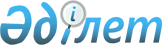 2022-2024 жылдарға арналған Хромтау қаласының бюджетін бекіту туралы
					
			Мерзімі біткен
			
			
		
					Ақтөбе облысы Хромтау аудандық мәслихатының 2021 жылғы 30 желтоқсандағы № 160 шешімі. Мерзімі өткендіктен қолданыс тоқтатылды
      Қазақстан Республикасының Бюджет кодексінің 9-1 бабына, Қазақстан Республикасының "Қазақстан Республикасындағы жергілікті мемлекеттік басқару және өзін-өзі басқару туралы" Заңының 6 бабына сәйкес, Хромтау аудандық мәслихаты ШЕШТІ:
      1. 2022-2024 жылдарға арналған Хромтау қаласының бюджеті тиісінше 1, 2 және 3 қосымшаларға сәйкес, оның ішінде 2021 жылға мынадай көлемдерде бекітілсін:
      1) кірістер – 1 631 766 мың теңге;
      салықтық түсімдер – 144 930 мың теңге;
      салықтық емес түсімдер – 0 теңге;
      негізгі капиталды сатудан түсетін түсімдер – 13 000 мың теңге;
      трансферттердің түсімі - 1 473 836 мың теңге;
      2) шығындар – 1 661 447 мың теңге;
      3) таза бюджеттік кредиттеу – 0 теңге:
      бюджеттік кредиттер – 0 теңге;
      бюджеттік кредиттерді өтеу – 0 теңге;
      4) қаржы активтерімен операциялар бойынша сальдо – 0 теңге:
      қаржы активтерін сатып алу – 0 теңге;
      қаржы активтерін сатудан түсетін түсімдер – 0 теңге;
      5) бюджет тапшылығы (профициті) – -29 681 мың теңге;
      6) бюджет тапшылығын қаржыландыру (профицитін пайдалану) – 29 681 мың теңге;
      қарыздар түсімі – 0 теңге;
      қарыздарды өтеу – 0 теңге;
      бюджет қаражатының пайдаланылатын қалдықтары – 0 теңге.
      Ескерту. 1 тармақ жаңа редакцияда - Ақтөбе облысы Хромтау аудандық мәслихатының 17.11.2022 № 279 шешімімен (01.01.2022 бастап қолданысқа енгізіледі).


      2. Хромтау қаласы бюджетінің кірісіне мыналар есептелетін болып белгіленсін:
      салықтық түсімдер бойынша:
      табыс салығы, оның ішінде жеке табыс салығы;
      меншікке салынатын салықтар, оның ішінде:
      мүлікке салынатын салықтар;
      жер салығы;
      көлік құралдарына салынатын салық;
      тауарларға, жұмыстарға және қызметтерге салынатын ішкі салықтар, оның ішінде сыртқы (көрнекі) жарнаманы орналастыру үшін төлемдер;
      салықтық емес түсімдер бойынша:
      аудандық маңызы бар қалалардың, ауылдардың, кенттердің, ауылдық округтердің әкімдері әкімшілік құқық бұзушылықтар үшін салатын айыппұлдар; жеке және заңды тұлғалардың ерікті түрдегі алымдары;
      мемлекеттік меншіктен түсетін кірістер, оның ішінде:
      аудандық маңызы бар қаланың, ауылдың, кенттің, ауылдық округтің коммуналдық меншігінен түсетін кірістер;
      коммуналдық меншігінен түсетін басқа да кірістер;
      басқа да салықтық емес түсімдер.
      3. Қазақстан Республикасының 2021 жылғы 2 желтоқсандағы "2022-2024 жылдарға арналған республикалық бюджет туралы" Заңының 9 бабына сәйкес, 2022 жылғы 1 қаңтардан бастап:
      1) жалақының ең төмен мөлшері 60 000 теңге;
      2) жәрдемақыларды және өзге де әлеуметтік төлемдерді есептеу, сондай-ақ Қазақстан Республикасының заңнамасына сәйкес айыппұл санкцияларын, салықтарды және басқа да төлемдерді қолдану үшін айлық есептік көрсеткіш 3 063 теңге;
      3) базалық әлеуметтік төлемдердің мөлшерлерін есептеу үшін ең төмен күнкөріс деңгейінің шамасы 36 018 теңге белгіленгені ескерілсін және басшылыққа алынсын;
      2022 жылғы 1 сәуірден бастап:
      1) жәрдемақыларды және өзге де әлеуметтiк төлемдердi есептеу үшiн айлық есептiк көрсеткiш – 3 180 теңге;
      2) базалық әлеуметтiк төлемдердiң мөлшерлерiн есептеу үшiн ең төмен күнкөрiс деңгейiнiң шамасы – 37 389 теңге болып белгiленсiн.
      Ескерту. 3 тармаққа өзгерістер енгізілді - Ақтөбе облысы Хромтау аудандық мәслихатының 15.06.2022 № 225 шешімімен (01.01.2022 бастап қолданысқа енгізіледі).


      4. Хромтау аудандық мәслихатының "2022-2024 жылдарға арналған Хромтау аудандық бюджетін бекіту туралы" шешіміне сәйкес аудандық бюджеттен қаланың бюджетіне 2022 жылға берілетін субвенция көлемі 453 900 мың теңге сомасында көзделсін.
      5. Хромтау аудандық мәслихатының "2022-2024 жылдарға арналған Хромтау аудандық бюджетін бекіту туралы" шешіміне сәйкес аудандық бюджеттен 2022 жылға арналған қаланың бюджетіне 38 420 мың теңге сомасында ағымдағы нысаналы трансферт бөлінгені ескерілсін.
      Ағымдағы нысаналы трансферттің сомасын бөлу Хромтау қаласы әкімінің шешімі негізінде айқындалады.
      6. Осы шешім 2022 жылдың 1 қаңтарынан бастап қолданысқа енгізіледі. 2022 жылға арналған Хромтау қаласының бюджеті
      Ескерту. 1 қосымша жаңа редакцияда - Ақтөбе облысы Хромтау аудандық мәслихатының 17.11.2022 № 279 шешімімен (01.01.2022 бастап қолданысқа енгізіледі). 2023 жылға арналған Хромтау қаласының бюджеті 2024 жылға арналған Хромтау қаласының бюджеті
					© 2012. Қазақстан Республикасы Әділет министрлігінің «Қазақстан Республикасының Заңнама және құқықтық ақпарат институты» ШЖҚ РМК
				
      Хромтау аудандық мәслихаттың хатшысы 

Д. Х. Мулдашев
Хромтау аудандық мәслихатының 2021 жылғы 30 желтоқсандағы № 160 шешіміне 1 қосымша
Санаты
Санаты
Санаты
Санаты
Сомасы (мың теңге)
Сыныбы
Сыныбы
Сыныбы
Сомасы (мың теңге)
Кіші сыныбы
Кіші сыныбы
Сомасы (мың теңге)
Атауы
Сомасы (мың теңге)
1
2
3
4
5
I. Кірістер
1 631 766
1
Салықтық түсiмдер
144 930
01
Табыс салығы
38 500
2
Жеке табыс салығы
38 500
04
Меншікке салынатын салықтар
104 998
1
Жеке тұлғалардың мүлікке салынатын салықтар
2 465
3
Жер салығы
8 160
4
Көлік құралдарына салынатын салық
94 173
5
Бірыңғай жер салығы
200
05
Тауарларға, жұмыстарға және қызметтерге салынатын iшкi салықтар
1 432
3
Жер учаскелерін пайдаланғаны үшін төлем
1 132
4
Кәсiпкерлiк және кәсiби қызметтi жүргiзгенi үшiн алынатын алымдар
300
3
03
Жерді және материалдық емес активтерді сату
13 000
1
Жер учаскелерін сатудан түскен түсімдер
13 000
4
Трансферттердің түсімдері
1 473 836
02
Мемлекеттiк басқарудың жоғары тұрған органдарынан түсетін трансферттер
1 473 836
3
Аудандық (облыстық маңызы бар қаланың ) бюджетінен трансферттер
1 473 836
Функционалдық топ
Функционалдық топ
Функционалдық топ
Функционалдық топ
Функционалдық топ
Сомасы (мың теңге)
Кіші функция
Кіші функция
Кіші функция
Кіші функция
Сомасы (мың теңге)
Бюджеттік бағдарламалардың әкімшісі
Бюджеттік бағдарламалардың әкімшісі
Бюджеттік бағдарламалардың әкімшісі
Сомасы (мың теңге)
Бағдарлама
Бағдарлама
Сомасы (мың теңге)
Атауы
Сомасы (мың теңге)
1
2
3
4
5
6
II. Шығындар
1 661 447
01
Жалпы сипаттағы мемлекеттiк қызметтер
122 777
1
Мемлекеттiк басқарудың жалпы функцияларын орындайтын өкiлдi, атқарушы және басқа органдар
122 777
124
Аудандық маңызы бар қала, ауыл, кент, ауылдық округ әкімінің аппараты
122 777
001
Аудандық маңызы бар қала, ауыл, кент, ауылдық округ әкімінің қызметін қамтамасыз ету жөніндегі қызметтер
100 551
022
Мемлекеттік органның күрделі шығыстары
22 226
06
Әлеуметтiк көмек және әлеуметтiк қамсыздандыру
36 921
2
Әлеуметтік көмек
36 921
124
Аудандық маңызы бар қала, ауыл, кент, ауылдық округ әкімінің аппараты
36 921
003
Мұқтаж азаматтарға үйде әлеуметтік көмек көрсету
36 921
07
Тұрғын үй- коммуналдық шаруашылық
1 044 199
3
Елді-мекендерді көркейту
1 044 199
124
Аудандық маңызы бар қала, ауыл, кент, ауылдық округ әкімінің аппараты
1 044 199
008
Елді мекендердегі көшелерді жарықтандыру
71 280
009
Елді мекендердің санитариясын қамтамасыз ету
42 720
010
Қалалық зиратты ұстау және туысы жоқ мәйіттерді жерлеу
160
011
Елді мекендерді абаттандыру мен көгалдандыру
930 039
12
Көлік және коммуникация
457 550
1
Автомобиль көлігі
457 550
124
Аудандық маңызы бар қала, ауыл, кент, ауылдық округ әкімінің аппараты
457 550
013
Аудандық маңызы бар қалаларда, ауылдарда, кенттерде, ауылдық округтерде автомобиль жолдарының жұмыс істеуін қамтамасыз ету
193 483
045
Аудандық маңызы бар қалаларда, ауылдарда, кенттерде, ауылдық округтерде автомобиль жолдарын күрделі және орташа жөндеу
264 067
V.Бюджет тапшылығы (профицит)
29 681
VI. Бюджет тапшылығын (профицитті пайдалану) қаржыландыру
29 681
8
Бюджет қаражаттарының пайдаланылатын қалдықтар
29 681
01
Бюджет қаражаты қалдықтары
29 681
1
Бюджет қаражатының бос қалдықтары
29 681Хромтау аудандық мәслихатының 2021 жылғы 30 желтоқсандағы № 160 шешіміне 2 қосымша
Санаты
Санаты
Санаты
Санаты
Сомасы (мың теңге)
Сыныбы
Сыныбы
Сыныбы
Сомасы (мың теңге)
Кіші сыныбы
Кіші сыныбы
Сомасы (мың теңге)
Атауы
Сомасы (мың теңге)
1
2
3
4
5
I. Кірістер
695 767
1
Салықтық түсiмдер
203 447
01
Табыс салығы
92 767
2
Жеке табыс салығы
92 767
04
Меншікке салынатын салықтар
110 680
1
Мүлікке салынатын салықтар
4 825
3
Жер салығы
15 480
4
Көлік құралдарына салынатын салық
90 075
05
Тауарларға, жұмыстарға және қызметтерге салынатын iшкi салықтар
300
4
Кәсiпкерлiк және кәсiби қызметтi жүргiзгенi үшiн алынатын алымдар
300
4
Трансферттердің түсімдері
492 320
02
Мемлекеттiк басқарудың жоғары тұрған органдарынан түсетін трансферттер
492 320
3
Аудандық (облыстық маңызы бар қаланың ) бюджетінен трансферттер
492 320
Функционалдық топ
Функционалдық топ
Функционалдық топ
Функционалдық топ
Функционалдық топ
Сомасы (мың теңге)
Кіші функция
Кіші функция
Кіші функция
Кіші функция
Сомасы (мың теңге)
Бюджеттік бағдарламалардың әкімшісі
Бюджеттік бағдарламалардың әкімшісі
Бюджеттік бағдарламалардың әкімшісі
Сомасы (мың теңге)
Бағдарлама
Бағдарлама
Сомасы (мың теңге)
Атауы
Сомасы (мың теңге)
1
2
3
4
5
6
II. Шығындар
695 767
01
Жалпы сипаттағы мемлекеттiк қызметтер
60 000
1
Мемлекеттiк басқарудың жалпы функцияларын орындайтын өкiлдi, атқарушы және басқа органдар
60 000
124
Аудандық маңызы бар қала, ауыл, кент, ауылдық округ әкімінің аппараты
60 000
001
Аудандық маңызы бар қала, ауыл, кент, ауылдық округ әкімінің қызметін қамтамасыз ету жөніндегі қызметтер
60 000
06
Әлеуметтiк көмек және әлеуметтiк қамсыздандыру
14 655
2
Әлеуметтік көмек
14 655
124
Аудандық маңызы бар қала, ауыл, кент, ауылдық округ әкімінің аппараты
14 655
003
Мұқтаж азаматтарға үйде әлеуметтік көмек көрсету
14 655
07
Тұрғын үй- коммуналдық шаруашылық
450 212
3
Елді-мекендерді көркейту
450 212
124
Аудандық маңызы бар қала, ауыл, кент, ауылдық округ әкімінің аппараты
450 212
008
Елді мекендердегі көшелерді жарықтандыру
70 000
009
Елді мекендердің санитариясын қамтамасыз ету
44 000
011
Елді мекендерді абаттандыру мен көгалдандыру
336 212
12
Көлік және коммуникация
170 900
1
Автомобиль көлігі
170 900
124
Аудандық маңызы бар қала, ауыл, кент, ауылдық округ әкімінің аппараты
170 900
013
Аудандық маңызы бар қалаларда, ауылдарда, кенттерде, ауылдық округтерде автомобиль жолдарының жұмыс істеуін қамтамасыз ету
170 500
045
Аудандық маңызы бар қалаларда, ауылдарда, кенттерде, ауылдық округтерде автомобиль жолдарын күрделі және орташа жөндеу
400Хромтау аудандық мәслихатының 2021 жылғы 30 желтоқсандағы № 160 шешіміне 3 қосымша
Санаты
Санаты
Санаты
Санаты
Сомасы (мың теңге)
Сыныбы
Сыныбы
Сыныбы
Сомасы (мың теңге)
Кіші сыныбы
Кіші сыныбы
Сомасы (мың теңге)
Атауы
Сомасы (мың теңге)
1
2
3
4
5
I. Кірістер
744 470
1
Салықтық түсiмдер
252 150
01
Табыс салығы
141 470
2
Жеке табыс салығы
141 470
04
Меншікке салынатын салықтар
110 680
1
Мүлікке салынатын салықтар
4 825
3
Жер салығы
15 480
4
Көлік құралдарына салынатын салық
90 075
05
Тауарларға, жұмыстарға және қызметтерге салынатын iшкi салықтар
300
4
Кәсiпкерлiк және кәсiби қызметтi жүргiзгенi үшiн алынатын алымдар
300
4
Трансферттердің түсімдері
492 320
02
Мемлекеттiк басқарудың жоғары тұрған органдарынан түсетін трансферттер
492 320
3
Аудандық (облыстық маңызы бар қаланың ) бюджетінен трансферттер
492 320
Функционалдық топ
Функционалдық топ
Функционалдық топ
Функционалдық топ
Функционалдық топ
Сомасы (мың теңге)
Кіші функция
Кіші функция
Кіші функция
Кіші функция
Сомасы (мың теңге)
Бюджеттік бағдарламалардың әкімшісі
Бюджеттік бағдарламалардың әкімшісі
Бюджеттік бағдарламалардың әкімшісі
Сомасы (мың теңге)
Бағдарлама
Бағдарлама
Сомасы (мың теңге)
Атауы
Сомасы (мың теңге)
1
2
3
4
5
6
II. Шығындар
744 470
01
Жалпы сипаттағы мемлекеттiк қызметтер
60 000
1
Мемлекеттiк басқарудың жалпы функцияларын орындайтын өкiлдi, атқарушы және басқа органдар
60 000
124
Аудандық маңызы бар қала, ауыл, кент, ауылдық округ әкімінің аппараты
60 000
001
Аудандық маңызы бар қала, ауыл, кент, ауылдық округ әкімінің қызметін қамтамасыз ету жөніндегі қызметтер
60 000
06
Әлеуметтiк көмек және әлеуметтiк қамсыздандыру
14 655
2
Әлеуметтік көмек
14 655
124
Аудандық маңызы бар қала, ауыл, кент, ауылдық округ әкімінің аппараты
14 655
003
Мұқтаж азаматтарға үйде әлеуметтік көмек көрсету
14 655
07
Тұрғын үй- коммуналдық шаруашылық
498 915
3
Елді-мекендерді көркейту
498 915
124
Аудандық маңызы бар қала, ауыл, кент, ауылдық округ әкімінің аппараты
498 915
008
Елді мекендердегі көшелерді жарықтандыру
70 000
009
Елді мекендердің санитариясын қамтамасыз ету
44 000
011
Елді мекендерді абаттандыру мен көгалдандыру
384 914
12
Көлік және коммуникация
170 900
1
Автомобиль көлігі
170 900
124
Аудандық маңызы бар қала, ауыл, кент, ауылдық округ әкімінің аппараты
170 900
013
Аудандық маңызы бар қалаларда, ауылдарда, кенттерде, ауылдық округтерде автомобиль жолдарының жұмыс істеуін қамтамасыз ету
170 500
045
Аудандық маңызы бар қалаларда, ауылдарда, кенттерде, ауылдық округтерде автомобиль жолдарын күрделі және орташа жөндеу
400